ФЕДЕРАЛЬНОЕ ГОСУДАРСТВЕННОЕ БЮДЖЕТНОЕ ОБРАЗОВАТЕЛЬНОЕ УЧРЕЖДЕНИЕ ВЫСШЕГО ОБРАЗОВАНИЯ«ДАГЕСТАНСКИЙ ГОСУДАРСТВЕННЫЙ МЕДИЦИНСКИЙ УНИВЕРСИТЕТ» МИНИСТЕРСТВА ЗДРАВООХРАНЕНИЯ РОССИЙСКОЙ ФЕДЕРАЦИИ ИНСТИТУТ ДОПОЛНИТЕЛЬНОГО ПРОФЕССИОНАЛЬНОГО ОБРАЗОВАНИЯ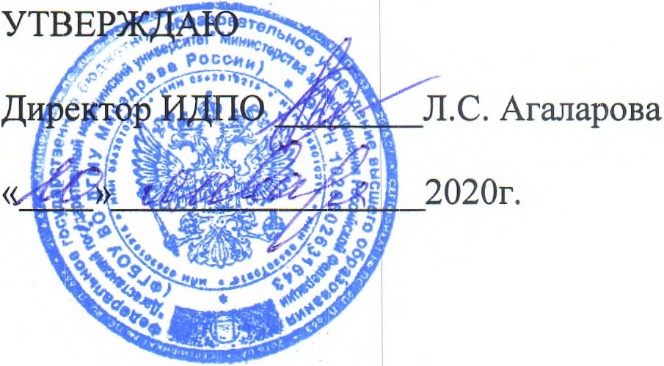 АННОТАЦИЯДОПОЛНИТЕЛЬНОЙ  ПРОФЕССИОНАЛЬНОЙ ПРОГРАММЫПРОФЕССИОНАЛЬНОЙ ПЕРЕПОДГОТОВКИ ВРАЧЕЙПО СПЕЦИАЛЬНОСТИ «ТЕРАПИЯ»Тема: «ТЕРАПИЯ»(СРОК ОСВОЕНИЯ 576 АКАДЕМИЧЕСКИХ ЧАСОВ)№Обозначенные поляПоля для заполненияНаименование программыТерапияОбъем	программы	576 часовВарианты обучения (ауд. часов в день, дней в неделю, продолжительность обучения- дней, недель, месяцев)6 аудиторных часов в день, 6 дней в неделю, 16 недель, 4 месяцас отрывом от работы (очная)Очная с отрывом от работыВид выдаваемого документапосле завершения обученияДипломо профессиональной переподготовкеТребования	к	уровню	и профилю	предшествующего профессионального образования обучающихсяВрачи, имеющие высшее образование-специалитет по одной из специальностей: "Лечебное дело", "Педиатрия", послевузовское образование: подготовку в ординатуре по специальности"Общая врачебная практика (семейная медицина)"Категории обучающихсяВрач общей практики (семейный врач); заведующий (начальник) структурного подразделения (отдела, отделения, лаборатории, кабинета, отряда и другое) медицинской организации - врач общей практики (семейныйврач); судовой врач; врач-терапевт участковыйСтруктурное	подразделение университета,реализующее программуКафедра терапии ФПК и ППСКонтактыkafedraterapii2015@gmail.comОсновной преподавательскийСостав4 –д.м.н., профессора, 4 –к.м.н., доцентыАннотация-Цель и задачи программыЦель:подготовка	квалифицированного		врача- специалиста	терапевта,	обладающего	системойуниверсальных и профессиональных компетенций,способного и готового сохранению и укреплению здоровья взрослого населения (анализ этиологии, патогенеза и клинических проявлений заболеваний внутренних органов человека, их диагностика, нехирургическое	лечение,	профилактика заболеваний и организация реабилитации пациентов).Задачи:профилактическая								деятельность: предупреждение возникновения заболеваний среди населения путем проведения профилактических и противоэпидемических мероприятий; проведение профилактических				медицинских						осмотров, диспансеризации,		диспансерного		наблюдения; проведение	сбора			и		медико-статистического анализа	информации			о		показателях				здоровья населения   различных   возрастно-половых		групп, характеризующих состояние их здоровья; диагностическая		деятельность:			диагностика заболеваний		и			патологических				состояний пациентов на основе владения пропедевтическими, лабораторными,		инструментальными			и		иными методами исследования; диагностика неотложных состояний; диагностика беременности; проведение медицинской экспертизы;лечебная	деятельность:	оказание специализированной медицинской помощи; участие в оказании скорой медицинской помощи при состояниях, требующих срочного медицинского		вмешательства;	оказание медицинской помощи при чрезвычайных ситуациях, в том числе участие в медицинской эвакуации;реабилитационная деятельность: проведение медицинской реабилитации и санаторно- курортного лечения;психолого-педагогическая	деятельность: формирование у населения, пациентов и членов их семей мотивации, направленной на сохранение и укрепление своего здоровья и здоровья окружающих;организационно-управленческая деятельность: применение основных принципов организации оказания медицинской помощи в медицинских организациях и их структурных подразделениях; организация и управление деятельностью медицинских организаций и их структурных подразделений;	организация	проведения медицинской экспертизы; организация оценки качества оказания медицинской помощи пациентам; ведение учетно-отчетной документации в медицинской организации и ее структурных подразделениях; создание в медицинских организациях и их структурных подразделениях благоприятных условий для пребывания пациентов и трудовой деятельности медицинского персонала сучетом требований техники безопасности и охранытруда;	соблюдение	основных	требований информационной безопасности.-Модули	(темы)	учебного плана программыМодуль 1. «Фундаментальные дисциплины».Патология.Нормальная физиология различных систем и органов.Патофизиология различных систем организма при патологии отдельных органов и систем.Патологическая анатомия.Биохимия, клиническая и лабораторная диагностика.Модуль 2. «Специальные дисциплины».Общественное здоровье и здравоохранение.Болезни органов дыхания.Болезни СССБолезни органов пищеварения.Болезни почек.Болезни органов кроветворения.Ревматические болезни.Эндокринные болезни.Интенсивная терапия и реанимация в клинике внутренних болезней.Немедикаментозные методы лечения.Клиническая фармакология.Модуль3. «Смежные дисциплины».3.1. Инфекционные болезни.Модуль 4. «Обучающий симуляционный курс».Базовая сердечно-легочная реанимация с дефибрилляцией.Экстренная медицинская помощь взрослому.Физикальное обследование пациента.Регистрация и интерпретация электрокардиограммыКоммуникация-Уникальность программы, ее отличительные особенности, преимуществаПрограмма предусматривает обучение слушателей современным методам диагностики и лечения внутренних болезней, встречающихся в практике терапевта. На базе симуляционного центра ДГМУ проводится обучающий симуляционный курс. Программа ориентирована на подготовку обучающихся к аккредитации по специальности:«Терапия».14.Дополнительные сведения